Валянцін Паўлавіч Таўлай (26 студзеня (8 лютага) 1914, Баранавічы — 27 чэрвеня 1947, Мінск) — беларускі паэт, літаратуразнаўца, заходнебеларускі дзеяч. Раннія дзіцячыя гады Валянціна Таўлая прайшлі ў Лунінцы, куды яго бацькоў-чыгуначнікаў перакінулі на працу, як толькі началася Першая сусветная война. Потым ён пражываў з бацькамі ў вёсцы Рудаўка (цяпер Слонімскі раён). Навучаўся ў Слонімскай настаўніцкай сэмінарыі, з якой у 1925 годзе быў выключаны, бо адмовіўся пісацца палякам. У 1927 паступіў у Віленскую беларускую  гімназыію. У лютым 1928 выключаны з навучальнай установы за ўдзел у вучнёўскім страйку. Супрацоўнічаў з беларускім камуністычным рухам. Друкавацца пачаў ў 1928 г. у заходнебеларускай прэсе. Паэма «Непераможная» выдадзена на шапірографе. 28 жніўня 1929 г. арыштаваны польскімі ўладамі за стварэнне камсамольскай групоўкі ў вёсцы. У кастрычніку 1930 нелегальна перапраўлены ў БССР. У снежні 1932 накіраваны на падпольную работу ў Заходнюю Беларусь. Арыштаваны ў пачатку 1934 г. пры спробе пераходу польска-савецкай мяжы. У верасні 1939 вызвалены з турмы Чырвонай Арміяй. У гады Вялікай Айчыннай вайны быў партызанскім сувязным, разведчыкам, кіраўніком навагрудскай агентурнай сеткі. З канца лета 1944 -  адказны сакратар навагрудскай раённай газеты «Звязда», у 1945—47 старшы навуковы супрацоўнік і намеснік дырэктара. Аўтар публіцыстычных нарысаў пра рэвалюцыйна-вызваленчую і антыфашысцкую барацьбу. Пісаў літаратурна-крытычныя творы(пра творчасць Я. Купалы, П. Пестрака, Я. Брыля). Пераклааў на беларускую мову асобныя творы А. Міцкевіча, І. Крылова і інш.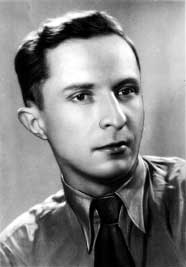 В.Таўлай і ЛунінецЗарэцкая, В.  Валянцін Таўлай // Зарецкая, В. Зарунела літаратурная ніва…/ Вера Зарэцкая. - Лунінец, 2008. С. 3.Валянцін Таўлай // Літаратурная карта Лунінеччыны / укл. А. Крэйдзіч. -  Брэст:  ААТ “Брэсцкая друкарня”, 2008. С. 324.